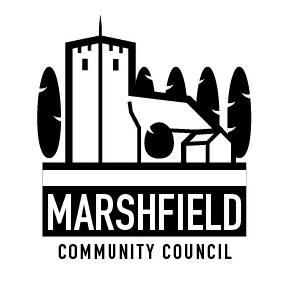                                 Serving the Communities of Castleton and Marshfield            Chairman: Ms Cath Davis      Clerk: Mr G C Thomas  4 Kenilworth Road Newport South Wales NP19 8JQ                         Tel: 01633 375812	                        e-mail:marshfieldcommunitycouncil@gmail.comDear CouncillorThe monthly meeting of Marshfield Community Council will be held on TUESDAY 14th December 2021 commencing at 7:15p.m.  The meeting will be held remotely via Zoom.Members of public and press are welcome to join the meeting by following the joining instructions below. If required, written representations can be emailed to the Clerk by Monday 13th December, to be brought up under item  4 of the agenda.Yours sincerelyG C ThomasClerk
Join Zoom Meeting https://us02web.zoom.us/j/82306027014?pwd=UkZ2UEpROElkNU1raWFxcUdKa3JtZz09 Meeting ID: 823 0602 7014 Passcode: 986140 One tap mobile +443300885830,,82306027014#,,,,*986140# United Kingdom +441314601196,,82306027014#,,,,*986140# United Kingdom Dial by your location +44 330 088 5830 United Kingdom +44 131 460 1196 United Kingdom +44 203 481 5237 United Kingdom +44 203 481 5240 United Kingdom +44 203 901 7895 United Kingdom +44 208 080 6591 United Kingdom +44 208 080 6592 United Kingdom Meeting ID: 823 0602 7014 Passcode: 986140 Find your local number: https://us02web.zoom.us/u/kcaaYoASyv


Find your local number: https://us02web.zoom.us/u/kbkgpPen3LAGENDA1ApologiesTimeAllocated1Apologies2Declaration of interests13Police Matters104Time allowed for members of public to speak (In line with Standing Order on Public Participation in Meetings). Please email the Clerk with any matters to be put to the Council by Monday 13th November, 2021.155To confirm the minutes of the monthly Council meeting held on 9th November 2021.56Review of matters arising from the Council meeting held on 9th November 2021157Marshfield Village Hall:(i) Chairperson’s report(ii) Installation of new picnic benches108To receive an update from the Community Engagement Working Group.109To confirm a Council training policy proposed by the Training Working Group.510To receive updates on the Assault Course/Trim Trail project and to decide on the next step.1011To confirm the Council’s suggestion to Living Levels Landscape Project on how to spend £2500 grant.512To receive a proposal for Marshfield Community Council and Marshfield Village Hall Management Committee to arrange a Caru Cymru litter picking community hub with Keep Wales Tidy, including the purchase and installation of a metal cabinet.513Financial Matters:a) Payments and receipts update and bank reconciliation.b) Invoices and payments.c) To consider additional member of Finance & General Purposes Committee.d) To receive the notice from Newport City Council for the Community Council’s precept requirement for 2022/23.d) Other financial matters.1514Planning Matters:a) To receive an update on the proposal to develop a strategic plan for the Marshfield Community Council area.b) To confirm observations already sent to Newport City Council for the following planning applications: -MCC 970Conex 21/1114Proposal: Demolition of Existing Structures and Alterations and Extension to Existing Dwelling Including Construction of Swimming Pool Site: Colinda 112 Marshfield Road, Cardiff CF3 2TUMarshfield Community Council has some concern regarding the depth of the swimming pool and its possible effect on surface drainage. Marshfield is situated on a C1 Flood Plain, it is experiencing wetter winters and more prolonged periods of very heavy rain. The road surface drains are old and struggle with excessive rain, water rises up through the drains and floods road surfaces.  Last December this section of the Marshfield Road flooded to several inches. The Community Council consider that precautions should be placed to ensure that this problem is not exacerbated.MCC 971Conex 21/0603Proposal: Demolition of Conservatories on garage and Dwelling Single Storey Front Extension on Dwelling, Single Storey Garage Extension and New Roof Tiles and Cladding on Dwelling and Garage. Site: New Headlands, 3 Springfields, Castleton, Cardiff CF3 2LG.Marshfield Community Council does not wish to make any comments in respect of the above application.MCC 972Conex 21/1130Proposal: Proposed Demolition of Existing Dwelling and Ancillary Structures and Erection   New Build Detached House.Site: Willow View, 62 Marshfield Road, Cardiff CF3 2UW Marshfield Community Council does not wish to comment on this application.c) To decide on observations to be sent to Newport City Council l for the following planning applications:MCC 973Conex 21/1055Proposal: Creation of hardstanding yard for proposed stable block, muck heap and horse/pony exercise manage (partly in retrospect).Site: Land north of and adjacent to St Mary’s Church, Church Lane, Marshfield, Cardiff.MCC 974Conex 21/1221Proposal: First floor rear extension and alterations to form ground floor entrance hall.Site: Craig-Yr-Haul Cottage, Channel View, Castleton, CF3 2UP.d) Other planning matters.1515Correspondence.516To review the bus service for Marshfield & Castleton.517To consider any comments on the Boundary Commissions review of parliamentary constituencies.518Communication:a) To agree items to be included in the monthly communication to residents in the Marshfield Mail and any posts required to the Community Council website. 519Any other business.5The next Monthly Council meeting is scheduled for Tuesday 11th January 2022. 